附件2：交通指南   一、上海浦东假日酒店    1、上海市浦东新区东方路899号，近向城路。    2、酒店电话：021-5830 6666   二、交通指南    1、浦东机场至酒店乘坐出租车至酒店需150-180元左右。乘坐地铁2号线浦东国际机场站至世纪大道站，站内换乘4号线或6号线至浦电路站下车，1号口出步行五分钟到达。    2、虹桥机场、虹桥火车站至酒店乘坐出租车至酒店需150元左右。乘坐地铁2号线浦东国际机场站至世纪大道站，站内换乘4号线或6号线至浦电路站下车，1号口出步行五分钟到达。三、参考地图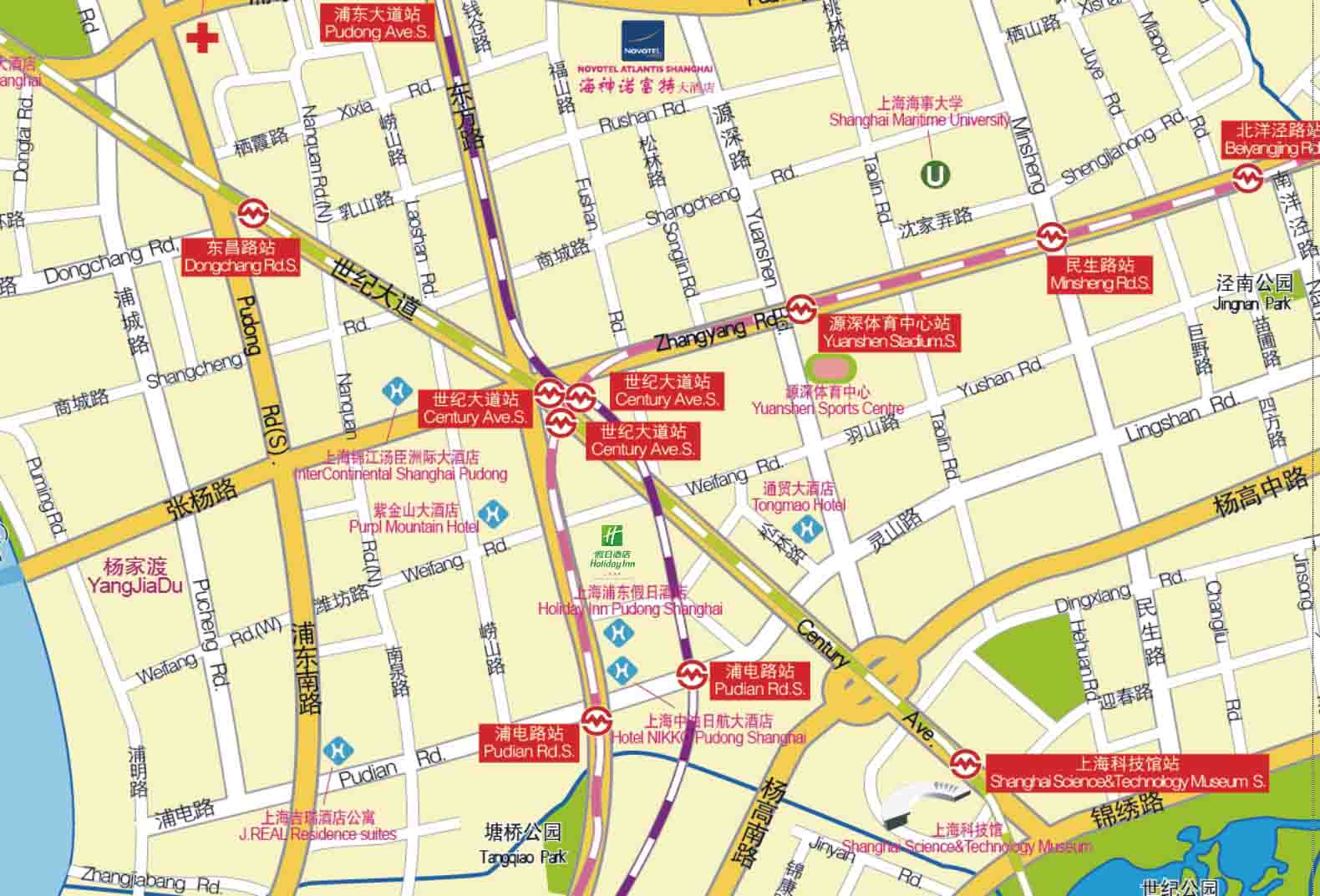 